          INVESTIGATING THE EXISTENCE OF CLAY BEDS SOURCED BY THE ABORIGINAL PEOPLE FOR CERAMIC PRODUCTION IN CENTRAL AND SOUTH                                                                     FLORIDA                                                         2018, Ted Ehmann                   Charlotte Harbor Anthropological Society  teddyehmann@earthlink.net                                                                        1.                                                           INTRODUCTION     South Florida has been an archaeological enigma from the days when the first archaeologistsventured there at the end of the Nineteenth Century. Frank Hamilton Cushing and C.B. Moore recounted in their journals, their disappointment with the lack of ceramics, and the crude naturenature of the ceramic vessels found while excavating burial mounds in peninsular Florida. Themore than obvious lack of fine earthen ware vessels, on the west coast and from the Cedar Keys of Levy County to the Florida Keys, caused Moore to hypothesize the absence. Ceramics were the hallmark of archaeology and its classification and dating were the leading data used to capture a culture in space and time. It was not till the post-war years and the arrival of John Goggin that the entire southern portion of the Florida peninsula came to be defined. Goggin, who grew up in Miami, collecting pottery shards as a young man, based on the evidence, coined the term Glade to classify the ceramics made by the aboriginals and their culture and region. Goggin, a recently trained archaeologist was not a geologist. Having a strong background in geology is almost never truly required when investigating the ceramics of prehistoric cultures. There is unfortunately, one exception. Goggin and those who followed him failed to research the geology of south Florida, a large area totally devoid of plastic clays.      Moore’s second hypothesis for the total absence of fine earthen ware vessels in the majority of the Florida culture regions has ended up being astutely correct. That being “that the finest vessels of the peninsula were importations.” The geologic record accurately shows that without clays, importation was the only option available to the aboriginal cultures in those regions.      This article describes my investigation which resulted in the discovery of a fairly largeclay-less environment that is unique to south Florida and the western Gulf Coast below the big bend. The results of my research impact the archaeological record in that known and classified ceramic types could not have been produced in the locales and cultural regions as presently believed. While much more than the clay its mineralogy and geological origins defines a ceramic type, such as shape, decoration and function, There is no getting around the reality that due to circumstance, some going back millions of years, beds of clay suitable for ceramics don’t existsthe Eastern Woodland landscape. As with many important natural resources, when researching clay, there were winners and losers.  Northern Florida, as well as many southeastern and MidAtlantic states owe their abundant clay beds to the Gulf Coastal Plain, that runs from southern Mexico to New Jersey. The majority of ball clay deposits were laid down during the Eocene Period, fifty to thirty-five million years ago (Bloomfield). Primary deposits of kaolin washed down into lakes and lagoons and are still mined and producing in Kentucky and Tennessee.  In Georgia and northern Florida, secondary deposits, also still mined today, washed down to the coastal plain (fig 1) (Hosterman). A new opportunity for anthropologists is present due to these findings to analyze the geochemical and mineralogical elements elements in samples found in these clays less regions in order to determine the raw sources elsewhere. Such research will provide data necessary to the redefining of cultural regions, chronologies and trade.                                                                              2.Research Methodology     The most important resources necessary for this investigation were the geological surveys of Florida related to areas of known and measured amounts of kaolin and ball clays. .Kaolin  (Al-Osio-2H2O)is an aluminum silicate. Kaolin is a platy white clay that is chemically inert, nonabrasive and plastic. Porcelain is an example of a fine kaolin. Ball clay is another term associated with small particles, plastic and purer kaolin.  The only active kaolin mine as of 1997, was in Putnam County (p 150). Archaeologist interested in the chalky-white St.Johns River ceramics will note that location. The Timicua had a debt of gratitude to the Lake Wales Ridge and its abundant formations of Pleistocene kaolin. Other plastic clays used in ceramics have as their mineral components, Aluminum oxide, silicone dioxide and water.clays in Florida, as well as everywhere they can be found exists in different geological levels.A study done in 1991, showed that of the 44 states reporting, Florida ranked number 2 in commercial clay output (p 148). Commercial mining of Florida clays however, has no relevance to my research because of the depth of clay deposits and the technology needed to extract the clay. Also, as geologists White et. al commented, “only a few clay deposits have the proper mineralogy, purity and quantity.” (p 148) to be suitable for exploration. Florida’s aboriginal pottery-makers would not only need a certain quality of clay, but easy access. Clay beds refer to those deposits of readily available quantities of clay found near the lands surface in the banks of rivers, creeks and ponds. White et. al conclude:   “Little has been published on the reserves and resources of clays in Florida. Common clays are      considered abundant in northern Florida. Southern Florida has a deficiency of clays, “(p 150)this they state is because the clay-like soils lack enough aluminum and too much magnesia. Mostcommercial mining of clays in Florida extracted common clays and fuller which could never beused for ceramics but are economically viable for the petroleum industry, cosmetics and kitty litter. Fire clays also known as common clays refer to course clays that can withstand high temperatures and are used in making bricks. Fire clays have been mined in the Florida panhandle. Stoneware a mineral rich clay used since the aboriginal cultures for pottery can be found in more recent glacial formations north and west of the gulf coastal plain.             Exhausting the geological literature of Florida, in print, I contacted the state geology department in Tallahassee. They assisted me with accessing all the literature base for Florida geology (Means). The only out-of-print source on Florida clays and kaolin, was produced by James L.Calver in 1949. Calver’s geological survey is the most complete to date. The official Survey definitive concludes the kaolin are confined to certain areas of east Florida and a smaller area west of the Apalachicola River in western Florida. (Fig.1) (FGS) This data corresponds to the well-known major prehistoric sophisticated pottery-producing cultures of the Florida peninsula. ( Milanich ) The data also confirms the non-existence of kaolin and common clays suitable for pottery below Polk County (FGS). Therefore, all aboriginal groups from Polk                                                                           3.      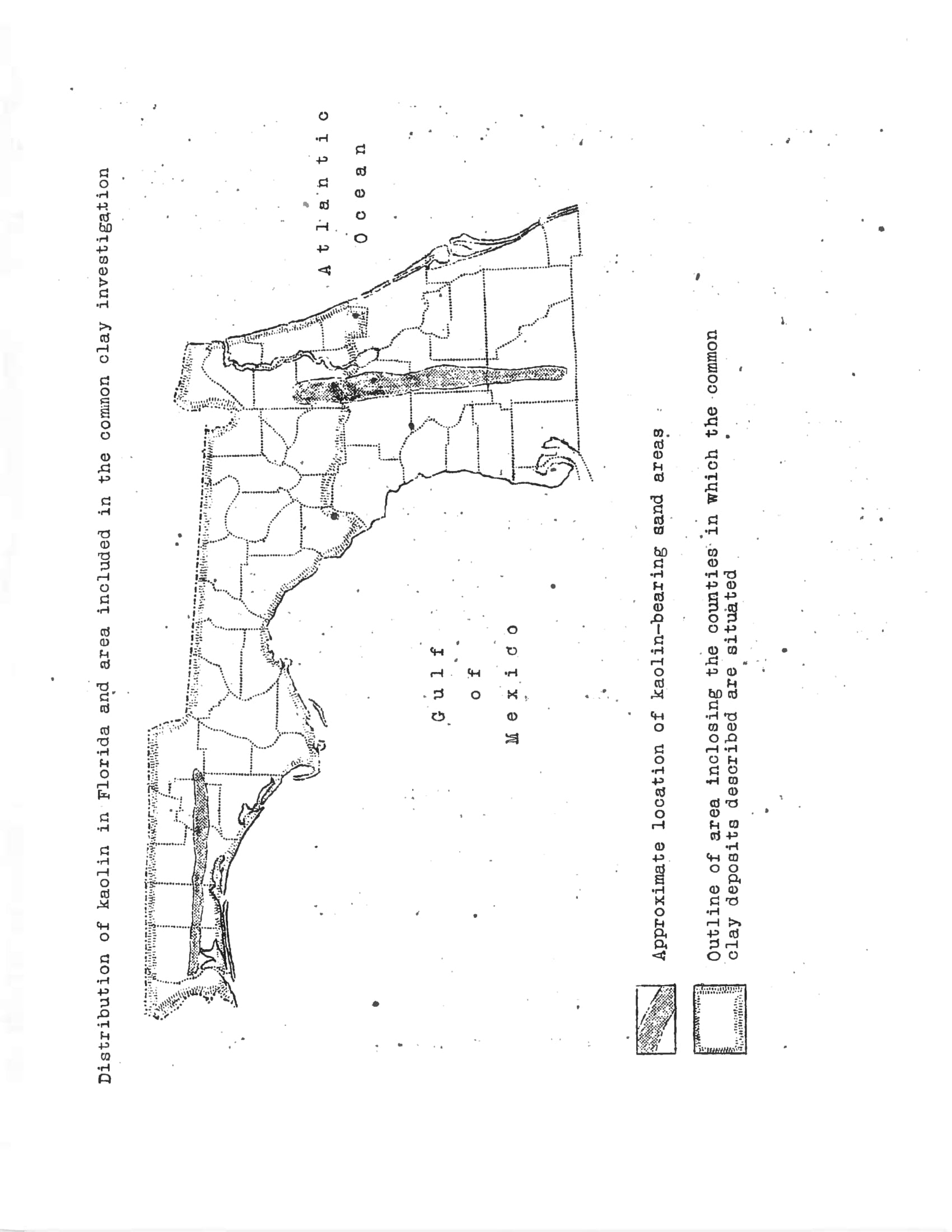 FIGURE 1  Map FGS 1949 ReportCounty to the Florida Keys and the corresponding Gulf and Atlantic Coasts, could not have had access to clay beds and could not have been the originators of the ceramics that bear their names.      A survey not dated but available online at http/pubs.usg.gov, was also extremely relevant and helpful. Clays of Florida, Notes on the Clays of Florida, by George C. Matson supports the survey by Calver. Matson divides the areas of Florida clays by geologic epics. Those clays of the Florida panhandle are in the Alum Bluff formation, a Miocene event. The clays of northeastern peninsula Florida, kaolin ball clays are in the Alahua Formation a Pliocene event. (FGS)      An important U.S. geological survey on ball clays written by John W. Hosterman in 1984 stated that 85% of ball clay comes from the Gulf Coastal Plain. The survey confirms that as in ancient times, The Wilcox Group of the upper Paleocene and lower Eocene within the Gulf Coastal Plain have the greatest quantities. Geographically these prime deposits are in :Carroll, Henry and Weakly Counties Tennessee, Graves County, Kentucky, Benton and Panola Counties Mississippi and Cherokee and Rush Counties Texas. (USGS Mineral Industry Survey)                                                                         4.(fig2). The complete geological analysis of the eastern portion of North America supports that the finer ( kaolin ) clays only found from western Kentucky to northeastern Florida are  fifty to thirty-five million years old (Bloomfield) and a product of the late Pliocene and early Miocene Epochs. and are only found in the Gulf Coastal Plain. Other clays used by potters and the ceramic industry such as stoneware were deposited and formed during the last Ice Age. This epoch has no relationship to the clays found in the Gulf Coastal Plain.     Finding a map on the Gulf Coastal Plain, I took the states and counties that were primarySources of kaolin and marked them as black dots on the map. States with counties no mentioned in Hosterman’s survey, as well as those in Florida, I used the kaolin mines locators on line, aswell as Calver’s survey. The resulting graphic (fig 3) shows at a glance the kaolin resources present and only present in the Gulf Coastal Plain.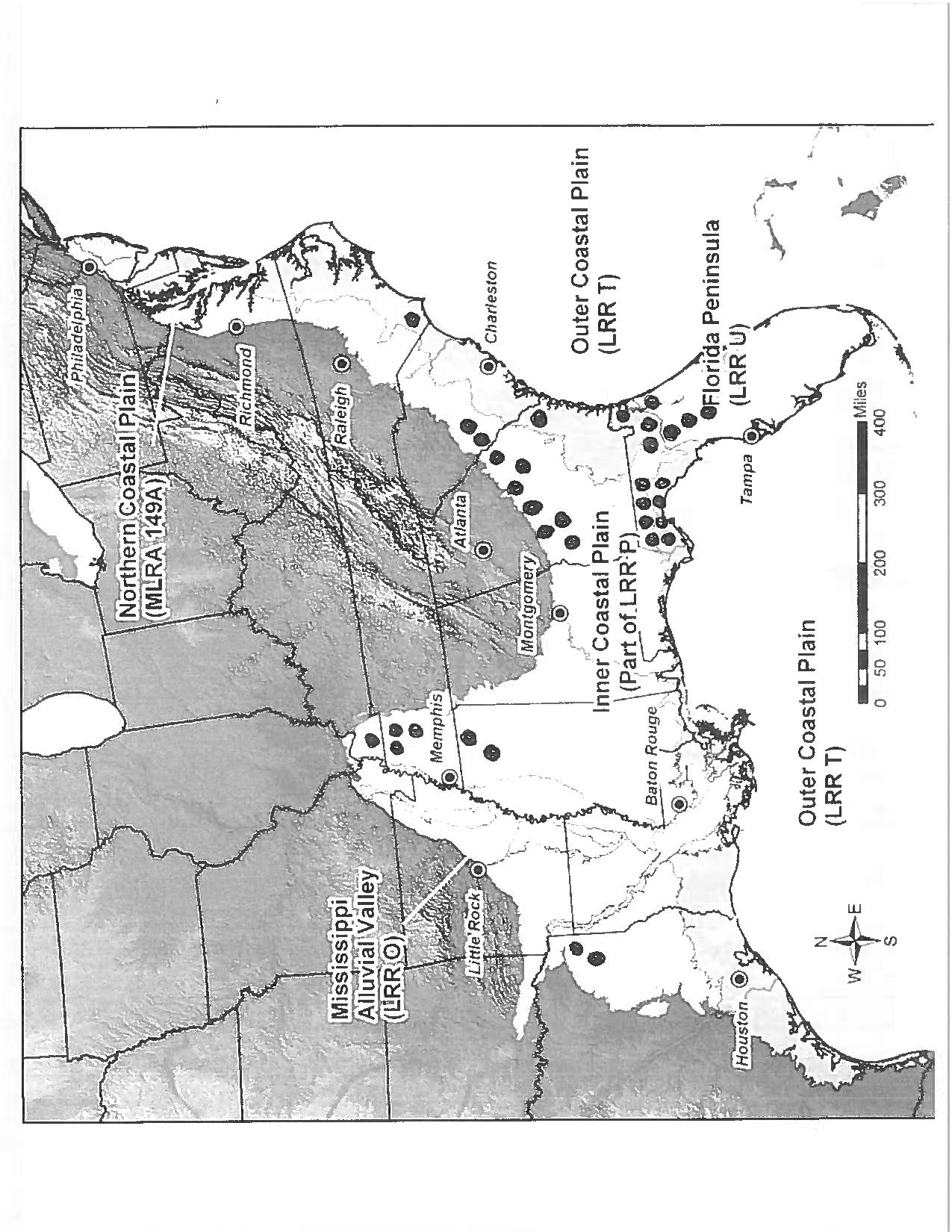 FIGURE 2, Gulf Coastal Plain with key clay mining areas notated                                                                         5.Calver’s Findings Corelate to the Archaeological Record      Calver’s survey of sources of kaolin and clays known, present and mined in Florida as of 1949 correlates with the major ceramic types and chronologies in Florida archaeology. His map (Fig 1) shows the areas assigned to the Deptford cultural region: Nassua County, Jefferson, Gadsen, Leon Jackson, Holmes, Wakulla, Liberty, Bay, Washington, Walton, Santa Rosa and Escambia counties. (FGS) Most instructive is that Calver describes the color and quality of the clay at each site in that county and the depth. Many clay beds, that is easily accessible sources of local clay in creek and river beds and at pond and lake sights are noted. The same areas with clay beds were subsequently accessed by the Santa Rosa and Swift Creek cultures, the Weedon Island culture and later in the Fort Walton culture ( Milanich ).This methodology, using current and historical records and surveys of clay deposits and geographically corelating that data with prehistoric and post-contact culture regions, is applicable to understanding cultures like the Hopewell and Mississippi or anywhere in NorthAmerica for that matter.opewellH       Likewise, sites still producing plastic clays suitable for ceramics in the twentieth century were the sources for the St. John and Alachua cultures? Of particular interest was the available clay beds in coastal areas. Clay producing areas were available in the Archaic period, since theshorelines extending far out from their present location. Calver’s map (fig 1) shows this with the boundary area extending to the Gulf coast right to the big bend. On the Atlantic shoreline the same availability of coastal clays extends to the Indian River (FGS).      Perhaps the best supporting Florida clay resource is the website, www.us-mining.com. A simple search by Florida county, list all clay mines at a glance. This updated website, allowed me to locate the physical locations of clay pits and beds and corelate them to known archaeological sites in the same area. Referencing the new graphic (fig 3) when you compare it to the entire Deptford culture region, it matches 100%, with the large dip of non-clay areas in western South Carolina and northern Georgia and Alabama. The same could be said for the Swift                                                                        6.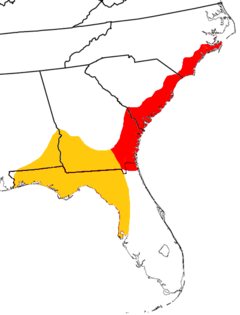 FIGURE 2  Deptford Culture Region, WikipediaCreek/Santa Rosa cultures, who occupied the most historically kaolin rich region in the United States.     The result of that methodology, resulted in the conclusion that well-established ceramic types were actually obtained through trade. An example is Englewood. The closest source of clay forEnglewood would have been one hundred miles Northeast in present-day Polk County. Likewise, all Safety Harbor excavated in the Manasota Culture (Mitchem) region traveled a considerable distance from at least Polk County or possibly farther       In terms of trade, economics and politics, the clay rich northern cultures clearly had an advantage. Advantages and status, more than likely extended to villages and chiefdoms within the larger culture regions whose lands had the best quality and abundant amounts of clay.      Recent discoveries and research has shown that pottery became important to hunter-gatherers. when preferences shifted to marine aquatic resources. A global trend beginning in the Early Archaic has emerged showing the reliance on pottery for the cooking of fish. (Science Digest.com) This new research adds greatly to our understanding of Orange ware and the diffusion of ceramic technology from its originating point at Stallings Island.Unique Cultural Variations     Unlike most regions in North America, native Americans who occupied more than half of the Florida peninsula from 1000 B.C. to the Nineteenth Century did so without any local source  for clay. The cultural regions involved were the lands of persistent fishing-hunter-gathers. Theirways and subsistence at any age did not require pottery. Their burial customs excluded sacred                                                                       7. vessels (Moore), simply because they could not make them. As the Calusa’s material record illustrates beautifully less plastic but equally valued materials such as shell, bone, wood andstone can make an impression Cushing). Did the cultures in the central and southern regions? appreciate pottery? Absolutely, it was great for cooking. Feasting was made easier. However, such utilitarian uses, did not necessitate anything more than simple, durable, and undecorated vessels. A review of the archaeology of sites, mounds and middens in these clays less counties, other than larger regional ceremonial center, proves this out. This is so for those cultures from Sarasota clear up to Dixie County on the Gulf Coast, were the record shows large caches of                                                  sophisticated and ornate vessels associated with burials of social elites (Cushing ) (Moore) ( Bullen et. al). Such trans-regional burial centers were the exception and not the norm. The occupying fishing-hunter-gatherers traded for the plain ceramics they needed for subsistence activities.       Clearly my findings point to a particular trade, born of necessity and found nowhere else. It appears now, the vast number of coastal people from the Late Archaic to the contact periodrelied on villages in the interior for plain sand-tempered pottery bowls and vessels. In exchange, the aquatic marine villagers could trade shell, shellfish and the bounties of the sea. The archaeological record clearly shows the persistent occurrence of St. Johns types in these western and southern regions, (Sears) indicating working trade alliances. Other types found plain or incised such as: Pinellas, Pasco, Sarasota are not markers of a particular culture such as St. 9.Fort Walton or Weedon Island. The archaeology and resulting new taxonomy and chronology of a “Manasota Culture (Almy and Luer) mention a tradition of plain utilitarian ceramic bowls by that culture, but did not proceed to type these findings as Manasota Plain. They could have, without petrography, have been produced anywhere. Short of scrambling to find thin examples for such mineral/chemical testing, it can be reasoned that many of these types originated from  the nearest region that had sufficient amounts of local clays. Economic principles then as now determine, especially for everyday uses, that required or desired goods be reasonably accessible. Sand Hill Ceramics North Carolina StudyWhile the literature reveals a wealth of ceramic compositional analysis (Bishop and Neff),a research project closer to home, and one that involves very similar prehistoric components was conducted by Joseph M. Herbert and Michael S. Smith (2004) involving the ceramics recoveredfrom the Fort Bragg site and other archaeological sites in the North Carolina Sandhill area. As the name implies, the area is primarily sand and devoid of clays. Their research set out to determine the source or sources, Piedmont or Coastal for the ceramics found in the Sandhill. Their initial results from mineralogical groups and geochemical groups were promising, indicating the majority of test sherds were of ceramics produced a hundred mile southeast in the Gulf Coastal Plains. (Herbert and Smith).What About Glade and Belle Glade Pottery?                                                                           8.           Understanding the ramifications of my research, I pressed on. Surely the entire southern “Glade” culture region and “Belle Glade” culture region” could not have been clay less.  I returned to Tallahassee and found an obscure thesis on clays in south Florida. The master’s thesis by Susan L. Klinging, Florida, 1985 was a survey of a green-grey clay found in the Tamiami Formation.Klinging referred to the clay as “LaBelle “clay which was found due to wells being dug in north central Lee County. Klingings survey was exacting and I soon discovered that there could be no clay beds then and now of this clay since after thorough investigations, the closest deposits to the surface and few at that level were at a depth of 20 feet. Characteristic of the soilsin south Florida, LaBelle clays are below large amounts of sand. Therefore, even if clays found in the LaBelle deposits were plastic and of a quality suitable for ceramics, which they are not, they require deep mining through sand in order to extract them.      I determined that the last remaining source on the existence of or non-existence of clays in South Florida was the South Florida Water Management District geologists. My request for \documents came up zero (Bozeman). Only one other source remained, that being construction companies. I contacted a major construction firm, Eden Construction in Southport, Florida, who have done major projects around Lake Okeechobee. They would have first-hand experiencepertaining to clay in the basin area. They informed me that they have never encountered any clay in the area. A survey by the Florida Bureau of Natural Resources on the Lake Okeechobee area supported Eden’s claims ( Stingfield). So much for Belle Glade pottery.      Being an experience potter since 1998, I have a general knowledge of clay types, colors, additives and temperatures. In addition, most of my pieces have been hand-built using traditionalnative American techniques for construction and decorating. I decided to review all the “types”of ceramics that archaeologists have assigned to places and cultures in south Florida. I was amazed at the number of local redware types. Minerals and temperatures determine the color of the fired vessel. An example is redware. The clay is not red. The color occurs when a clay containing enough amounts of iron oxide are is fired. Iron oxide is found nowhere in Florida.In order to have redware in south Florida, the clay had to come from Georgia or a Caribbean Island like Jamaica. “Painted pottery” refers to a style where the slip has mineral agents. For a                                                                           red outer-surface hematite was often used by aboriginal potters. There were several typescatalogued for Florida: Crystal River, Glades, Belle Glades and Biscayne-Dunn Creek redware.                                                                      Lacking those exotic minerals, none of the ceramics of that type could have been produced inFlorida. Crystal River could have traded for the mineral, but the southern complexes had to import the minerals and the clay.     Important for this research was to contact Ann Cordell who is in charge of the ceramicartifacts at the Florida Museum of Natural History in Gainesville. I needed to know what test onGlade and Belle Glade ceramics showed. The tests showed quartz, sand and large quantities of sponge spicules (Cordell). Standing alone, these would characterize the majority of kaolin found anywhere in the Gulf Coastal Plain. Going forward, a possible method would be to get clay from the through running through Polk, Lake and Marion Counties, fire it and compare it with the Glade and Belle Glade samples.First Accounts                                                                          9.      When compiling my research, I remembered the earliest account of mineral-poor south Florida. The first first-hand account was by Escalante de Fontaneda, the shipwrecked captive of the Calusa. He recounted in his 1565 memoirs an impression of the Mayaimi people living near Lake Okeechobee:     “These Indian occupy a very rocky and a very marshy country. They have no product of        mines, or thing that we have in this part of the world.”Not to read too much into his remark, but this was his first impression. It is easy to infer thatFortaneda believed that their lack of minerals was a significant point. Similar remarks by the earliest archaeologists of Calusa sites on the southern Gulf coast focus on the absence of potteryin burial mounds.       There are also the first accounts, first impressions and in the case of early Nineteenth Century archaeologist, Clarence B. Moore first hypothesis.   After many seasons of excavations in Florida, Moore wrote:         “Presumably, then, the custom to inter earthenware vessels with the dead obtained but little,         if at all, along the Florida east coast, and the lower half of the west coast of peninsular         Florida.”Moore in his journals remarks on the large cache of excellent ceramic types excavated by Frank Hamilton Cushing at a burial mound in Tarpon Springs. His remarks carry weight, due to the very limited excavations north of Charlotte Harbor on the west coast of Florida. Moore had excavated many more sites. So, when he called Cushing’s finds as uncharacteristic of the region, he was correct. Ripley Bullen et. al painstakingly identified each of Cushing’s ceramic types in 1970. The Safford Burial Mound. It now turns out produced the greatest amount and variety of imported ceramic types ever found in Florida.       Moore, though relying on generalizations, commented further:       “Superior as is the earthen ware of the northwest Florida coast to most of that of the          peninsula, it does not excel a few of the finest specimens met with by us in the mounds of          the St. Johns River.”To sum up Moore’s experienced assessment of the aboriginal ceramics in Florida, Florida’s northwest coast has the finest overall, with the exception of a few found in the northeast.True to science, Moore offers two hypotheses for the absence of fine earthen ware vessels in burial mounds outside of the northeast and northwest culture regions. First, they had such fine earthen ware but they chose not to use it in burials and second, the finest these regions had was imported. My investigation of clay deposits affirms Moore’s second hypothesis, but with a cause.For peninsular Florida, not only burial vessels, but equally all every-day earthen ware was imported. Therefore, Moore’s assessment correlates entirely with Calver’s 1949 survey of Florida kaolin and clays (fig. 1).Raw Clay as a Trade Good?                                                                            10.     Researchers who have never worked with raw clay have suggested that like hard mineral resources, clays could have been traded to culture regions for pottery production. Christopher Columbus wrote an account of stopping a canoe laden with goods, including raw clay in the Caribbean. While only a single documented instance, it does open the conversation about clay-rich societies trading in clay with their clay -poor neighbors. Clay that is has been hydrated is very heavy. The quantities needed would be virtually impossible to transport over land or by canoe. The aboriginals lacked containers necessary for such transport. Clays can be easily dried, but again containers would be necessary. Dry clay travels poorly by water transport. Once water comes in contact, the transporter is stuck with a slimy mess. Baskets, the kind they must have used for their shell and earthwork constructions could have been used to transport clay. But again, if it was for many miles, the likelihood decreases with long distances. Therefore,I maintain that only fired and durable, finished ceramic vessels were exchanged.      Mineral additives for ceramics used by the aboriginal pottery-producing cultures of southeastern region of North America are well documented. Being in dry form, they were very portable. These additives used in paints, ceramics and burials, were very desirable. In terms of                                                                       this article. They are likewise very traceable. Archaeologists often note such imported resourcesin their descriptions, but more than often they never ask the important questions. An early example was C.B. Moore while excavating an unnamed burial mound in Gaspirillo Sound, just north of Boca Grande, Florida noted hematite, not native to Florida being placed on the floor of the mound (Moore). Bullen in his investigation of ceramics from Cushing’s excavation of the Safford Mound, identified micaceous pastes used on the surface of both a Chrystal River, as well as a Safety Harbor vessel Bullen et. al). The closest source of mica for these cultures was the Piedmont and Southern Coastal formations on the Florida-Georgia Border.Assigning Causation for Absence of Pottery in South Florida     Jerald Milanich concluded in his chapter on south Florida in 1994 (p 277):     “Indeed, the lifeways of the pre-Columbian native American Indians, who lived in these        southern regions after 500 B.C. were probably not too different from those practiced by        many northern Florida societies.”     When you read the journals of both Frank Hamilton Cushing and Clarence Moore, first impressions by both men conclude major observational difference north to south. Because both men had excavated sites in the Weedon Island region (Crystal River and Tarpon Springs) and Charlotte Harbor to the Ten Thousand Islands, they drew conclusions based on significant difference. Clarence Moore was the only archaeologist of his generation to assign a cause for the lack of pottery in southern mounds. Even if there were geological surveys for the regions, and there were not, it was not a common process to access geological facts, other than the most obvious, in their investigations. Moore concluded incorrectly that the southern societies elected not to use pottery (p 304). Moore’s comments on the differences between northern sites and southern sites were very detailed:     “As a result of this part of our journey of the season of 1904, we formed certain conclusions,                                                                           11.     and fortified others which we had previously expressed in print namely:That while the shell deposits of the southwestern coast of Florida are of great interests as       monuments of the aborigines, their contents offer little reward to the investigation.That the sand mounds of the southern Florida coast were built mainly for domiciliary       purposes and that such contain burials yield but little pottery, whole vessels being       practically absent.’This absence of whole vessels was supported by Cushing’s findings at Key Marco. Based onMarion Gilliland’s eventual published record (1989) of ceramics from the Key Marcoexcavations, a total of 34 sherds or pieces of body and rims remain and another 8 cataloged by Cushing are missing. A detailed curator, Gilliland classified the pieces of pottery as Glades, Belle Glade, Goodland and one Lake Jackson and one Pinellas plain. (236).Historically, Cushing was the first to dig up examples of south Florida pottery. He did not however, make any assumptions about the origins of the pottery excavated. Nor did Cushing draw any conclusion about the absence of pottery. Clarence Moore did:                                                                     That the failure of the aborigines to place earthenware with the dead, in mounds along       the southern Florida coast, did not arise through lack of its possession, but rather that the            custom of doing so did not obtain there.”That the irony is that the absence of burial pottery was due to the lack of clay, a matter of circumstance and not of choice, even today is profound. In hindsight however, the absence ofclay in south Florida, a geological fact of nature, actually provides greater insight into the ways and material cultures of the woodland Indians adapting to that environment.Goggin and the Perpetuation of southern Florida Ceramics     Driving the assumption of the existence of available clay beds and a series distinctlysouthern Florida taxonomies and chronologies was the work of one man. The history andcircumstances are particularly relevant to the research. John M. Goggin left Florida to complete his undergraduate work at the University of New Mexico. He was twenty-three years old when he authored his first article, A Ceramic Sequence in South Florida, 1939.\In 1940, Goggin published The Distribution of Pottery wares in the Glades Archaeology. Heremained in New Mexico doing research of the pueblo cultures from 1941-1942. One could conclude that Goggin was determined to be a big fish in a new pond. However, all of hisresearch on the ceramics of south Florida was from a great distance from the subject area. Because of his undergraduate interest in ceramics taxonomy and chronology based on ceramics, it was no accident that Goggin went to Yale to study with Irving Rouse. Influenced by Rouse, his new cultural historical method, when Dr. Goggin, now thirty-two years of age, moved back to Florida he had published and had the credentials to make a name for himself.                                                                      12. To assure his reputation, Goggin authored complete taxonomies and chronologies for the Florida peninsula (Milanich). Before his passing in 1963, John Goggin was the de facto authority on the ceramics of aboriginal south Florida.       I have noted that the first survey of Florida kaolin and clays was not published till 1949.The early researchers like Moore and Cushing had no geological data for Florida. Geological data as well as clay mining was available to Goggin. In fact, the center for Florida archaeology had shifted to the Florida Museum by the 1950’s. Soon, all of the natural sciences collaborated with archaeology.       Those anthropologists whose careers were tied to a single cultural region defined by ceramics, those of the Rouse school, have passed on. With the exception of Jerald Milanich,Few contemporary anthropologists will be upset by the news of a clay less south. The majority of anthropologists feel as C.B. Moore did, that there are few rewards in excavating southern sites. Those anthropologists who have reasoned that the assemblages of note are the shell and earthworks will continue and will find other ways to date and determine the chronologies.      I have always felt that the determination of a “Belle Glade” culture and culture region was premature. The only extensively excavated site, Fort Center, being a regional ceremonialcomplex and not a village is not enough to support a “Belle Glade” culture. Establishing thatBelle Glade ceramics I -IV (Sears) (Milanich) were not produced there will force researchers to rethink the entire archaeology of the region. My findings now prove that twenty- one separate ceramic types in the south Florida regions were all imports. All were isomorphic ally similar and none are considered fine or decorative ceramics. Equally important is what these findings imply for the Safety Harbor culture. Safety Harbor Redefined One More Time     Unlike the plain and utilitarian pottery credited to the southern culture regions, ceramics used in burials defined the Safety Harbor culture. At the end of the Twentieth Century, Jeffrey McClain Mitchem set out to extend the power and influence, the geographic territoryof the Tocobaga by an inventory of Safety Harbor vessels found in Florida. (Mitchem 1989)By its name sake, the Tampa Bay area has been considered by archaeologists to be the cultural and political center for the Safety Harbor people. Mitchem’s dissertation Redefining Safety Harbor, using records of excavated Safety Harbor ceramics extended Citrus County in the north to Sarasota, Manatee, Hardee and DeSoto counties in the south. Safety Harbor withtheir impressive ceramic tradition, based on my geological investigations, had only a relatively small area clay present on the far eastern border of their projected culture region. These were the clay beds and pits in the area around Lake Marion in present-day Polk County. These findings corelate to Mitchem’s conclusions about the Philip Mound on theeastern side of the lake and the Safety Harbor artifacts found at the burial mounds.      The first to question the validity of the taxonomy and chronology for the Safety Harbor culture was Randolph Widmer (Widmer 1988). Widmer while discussing the Caloosahatchee Period IV, commented in the period marked by the increase in decorative trade ceramics in                                                                    13.Calusa burial mounds. He expresses disagreement with Bullen’s (1978) view that Safety Harbor is the ceramic manifestation of the Tocobaga:     “Bullen has suggested that the Safety Harbor Phase is the archaeological manifestation of        the ethnohistoric group the Tocobaga. This is partly accurate, but this phase, as        represented by its ceramics, is not isomorphic with the Tocobaga., particularly since       Safety Harbor ceramics extend geographically into the Charlotte Harbor area (Bullen        1969:418) which is the the heartland of the Calusa (Goggin and Sturtevant 1964 and also        into southeast Florida (Willey 1949a)… A more reasonable interpretation, the one        suggested here, is that Safety Harbor material culture is typical of both the Tocobaga and        the Calusa.”       I have always felt that post Goggin, archaeologists have been eagerly throwing the baby out with the bathwater. Researchers advancing the Belle Glade culture felt that it was critical to remove the Calusa from any significant relationships (Sears 1982). One such academic, Jerald Milanich, who has been more than happy to reduce the import of the Calusa on the prehistory of the peninsula, picked up on Widmer’s statements and offered a response. (Milanich 1994):     “Occasionally, Safety Harbor decorated vessels or sherds are found in sites well beyond       the central Gulf coast, such as in the Caloosahatchee region in southwest Florida        (Widmer 1988:86). But these most likely are items of trade that appear as nonlocal        artifacts in other cultural contexts. The presence of Safety Harbor pottery in         Caloosahatchee mortuary contexts do present a taxonomy dilemma. If the presence of         Safety Harbor pottery in mounds is the basis for defining that culture in the central         peninsular Gulf coast region, why is this also not true on the south west Florida coast?         For now, it is most convenient simply to ignore the anomaly…. leaving future         archaeologists with more data on hand to sort out the situation.” (Milanich 1994:390-        391)      As with Glade and Belle Glade ceramics, compositional analysis test on Safety Harbor type sherds can be compared with fired clay samples from the area to see if they match in key elements. Likewise, Englewood and Crystal River Incised, Sarasota, Pinellas and Pasco Plain need to be compared to fired clay samples from the closest possible sources in Polk, Lake and Marion Counties.Sand Hills Ceramics Research Project 2004       While researchers Bishop and Neff have made a career analyzing ceramics in order to geographically determine their cultural origins, a study done in North Carolina illustratesthe type of study needed in Florida. Herbert and Smith wanted to find out the origins of theceramics commonly found in Sand Hills sites, like Fort Bragg in North Carolina. Unlike Florida, they knew the geology of the Sad Hills and that no clay was present. Similar to                                                                    14.Florida, clay was abundant and used by the prehistoric peoples to the west in the Piedmont, as well as the clay rich coastal areas to the southeast. Clay from each of the two areas was collected and tiles were made and fired to match with thin slices of sherds from the Sand Hill finds. While not conclusive do to not enough samples for testing, the results indicated thatthe Sand Hills people relied on the coastal villages for their ceramics.      With similar testing in Florida, we could discover that even farther away, the sources for most central and southern ceramics was the Florida panhandle and not the north central peninsula. Even more intriguing would be test on ceramic types associated with very southern sites in Miami, The Everglades and the Florida Keys. Many Caribbean islands are rich in clays.Discussion     The only appropriate response to my findings in rebuttal is to locate clay sources in the areas investigated. An inappropriate response would be as Milanich stated to “simply ignore”my findings for convenience. When in the same paragraph, he chose to wait on the Safety Harbor/Calusa ceramics issue for more data, he was confident that intrusion by the Safety Harbor culture into the Calusa heartland would be proven. Anyway, I guarantee my data was not the data he was waiting for. The chances of so many Florida archaeologists being caughtempty-handed is rare. As the geological survey demonstrate few large regions in North America have a total absence of clays. You would have to travel to the northern Great Plainsto have to deal with the issue. So, the chances were slim indeed that archaeologists in south Florida would ever need to question the availability of clays for indigenous cultures.      Looking forward, my findings will force archaeologists to conduct the detailed work thatwas always required, ethnographic analysis. Researching in order to understand the many important facets that determine a culture, its region and existence in time. The Calusa and the Mayaimi flourished for some twenty-five centuries. It was not ceramics that made that successful adaptation possible. One of the earliest researchers, C.B. Moore was blatantly honest, when he wrote in his journal that finding fine and complete ceramics was the rewardthat made his efforts worthwhile. That generations of archaeologists enter the field and find themselves lost and disappointed when no ceramics or a few plain sherds are recovered, speaks poorly of the discipline. I welcome every cultural anomaly that comes my way. South Florida pre-Columbian research is definitely not for those seeking convenience. I am pleased to author an inconvenient truth of a clay less region.Conclusions      In the forward to Patrick Sean Quinn’s textbook Ceramic Petrography; The Interpretation of Archaeological Pottery and Related Artifacts in Thin Section, the author describe4s the pre-compositional analysis techniques used by all researchers and codified in Irving Rouse’s method. Those: being simple visual observation of their gross forms, Observation and classification by surface decoration and even preferred vessel function. All of these techniques have given us types and periods of Florida ceramics focused on rims, incised                                                                         15. lines, stamped textures. and including tempers in every case the actual clay is not studied, noris the availability of the clay resource in the culture area questioned? While in Florida with its lack of exotic minerals, anthropologists commonly research the distant origins for lithic artifacts, clays that have both lithic and chemical signatures have been assumed to be localto the areas where the ceramics were found (except for obvious examples of trade goods).       In Florida, we can learn a great deal from Herbert and Smith’s study in North Carolina.There they were dealing with hunter-gatherers and more importantly a region with haves and have nots. That is, the study area had several neighboring cultures some with clay and others without clay. We can also learn a great deal from their conclusions. First the sample size required for such studies.     “The ability to discriminate between these two sources of variation (cultural or         environmental) requires that we increase the sample size of the pottery from each region          and also expand the dataset by collecting raw clay samples for comparison”     The subject of trade ceramics is well established. There are always the pitfalls of assigning a ceramic type that is nonlocal to a culture. The chances of making thismischaracterization increase when the examples are few in number. Correspondingly, the probability increases with the frequency. As a result of my research there are ten recognized types of ceramics assigned to central Gulf coast culture regions and twenty-one typesassigned to the entire southern portion of peninsular Florida that could not have been produced locally. Geological Surveys produced by Florida and the United States Geological Surveys limit the origins of these thirty-one ceramic types to two areas in northern Florida.Both areas have secondary deposits of both kaolin and ball clays required for hand-built ceramic vessels and bowls. Both areas have clays formed in the Gulf Coastal Plain, thirty-five to fifty million years ago. Utilizing a variety of testing techniques and enough samples,most of the thirty-one ceramic types can be traced to one or both of the clay areas in Florida.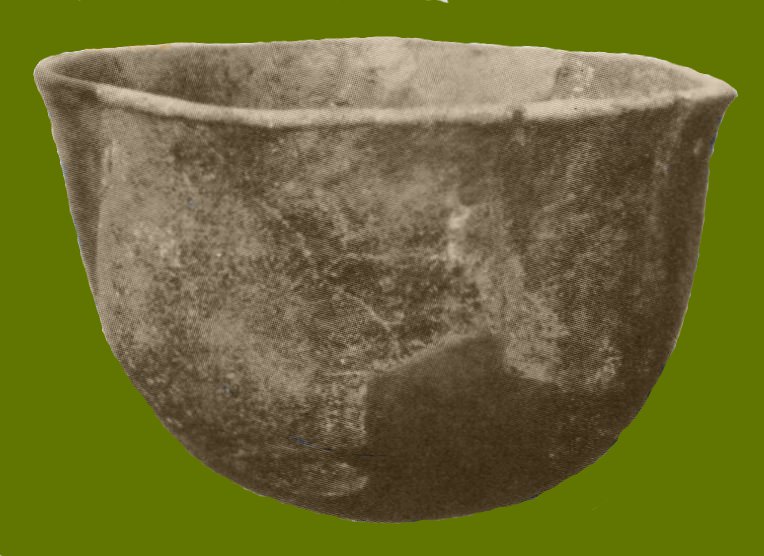 FIGURE 4, Glade Plain Ceramic Bowl, Southern Florida                                                     REFERENCES CITEDAlmy, Marion   and George LuerBloomfield, Linda, Technofile: Geology For Potters, Ceramics, http://                   ceramicartsnetwork.org Bozeman, Juanita, Public Records Request, Documentation of Clays in South Florida Water 1918         Management District, West Palm Beach, FloridaBenson, Carl A., The Philip Mound: A historical Site, The Florida Anthropologist, Vol.20, 1969          Nos. 3-4Bullen, Ripley P. et al, The Safford Mound, Tarpon Springs, Florida, The Florida 1970         Anthropologist, September 81-118Calver, James L., Florida Kaolins and Clays, Florida Geological Survey, Special Publication 1949          No. 35,  http:// publicfiles.dep.state.fl.us/FGS publications   Cordell, Ann S., Personal Communication, Gainesville, Florida, Florida Museum of Natural 2018          HistoryCushing, Frank Hamilton, The Lost Manuscripts of Frank Hamilton Cushing, Edited by 2005           Kolinos and Weisman, Gainesville, Florida, The University Press of FloridaFontaneda, Escalante de, MemoirsGilliland, Marion S., Key Marco Material Culture, Port Salerno, FL, Florida Classic Library, 1989Goggin, John M. A Ceramic Sequence in South Florida, New Mexico Anthropologist,3:35-1939         401940          The Distribution of Pottery Wares in the Glades Archaeological Area of South                   Florida, New Mexico Anthropologist 4:22-35Herbert, Joseph M. and Michael S. Smith, 2004Hosterman, John W., Ball Clays and Bentonite Deposits of the Coastal and Western Gulf of 1984          Mexico Coastal Plain, United States, Washington, D.C., Geological Survey                   Bulletin, 1558-CKlinging, Susan L. The LaBelle Clays of the Tamiami Formation, masters thesis, The State1987           University of Florida, Fall SessionKrause, Richard A. A Universal Theory of Pottery  Production: Irving Rouse Attributes 2016          Modes and Ethnography, Tuscaloosa, Alabama, The University of Alabama PressMatson, George C., Clays of Florida, Notes on the Clays of Florida, Washington,                                D.C.,United States Geological Survey U.S., Department of the InteriorMeans, Guy, Personal Communications, Tallahassee, Florida, Florida Geological Survey,  2018           Florida Department of Environmental ProtectionMilanich, Jerald T. Archaeology of Pre-columbian Florida, Gainesville, Florida, The 1994           University Press of FloridaMitchem, Jeffrey M., Redefining Safety Harbor, Prehistoric / Protohistoric Archaeology in 1989           West Peninsular Florida, Masters Dissertation, University of Florida Moore, Clarence B., The West and Central Florida Expeditions of Clarence Bloomfield 1989         Moore, Edited by Jeffrey M. Mitchem, Gainesville Florida, The University Press                   of FloridaQuinn, Patrick S. Ceramic Petrography: The Interpretation of Archaeological Pottery and Related Artefacts in Thin SectionsSears, William H. Fort Center, An Archaeological Site In the Lake Okeechobbee Basin, 1982         FloridaStingfleld, V. T. Ground Water in the Lake Okeechobee Area, Florida1933Virta, Robert J., United States Geologic Survey, Mineral Industry Surveys Directory of 2001      Companies Mining Specialty Clays In the United States 2000.,   Reston, VirginiaWhite, William A et al, Randazzo, Anthony J. and Douglas s. Jones, Editors, The Geology of 1997          Florida, Gainesville,The University Press of FloridaWidmer, Randolph J., The Evolution of the Calusa, A Nonagricultural Chiefdom on the 1988          Southwest Florida Coast , Tuscaloosa, Alabama, The University of Alabama                    PressDatabasr, www.us-mining.com, search of mines by Florida counties